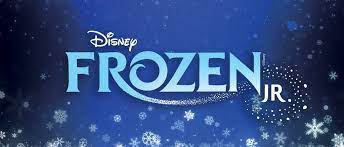 Huntingtown Elementary Music Theater Club(Rehearsals are Fridays 3:40 pm – 5:30pm unless noted)October 13th  Auditions  3:40-6:00pm (Vocal Let It Go p.78-82) (Dialogue 90-91),October 27th – Auditions 3:40-6:00pmSaturday October 28th Cast List posted online at 6pm November 17th (Let the Sun Shine On, In Summer, A Little Bit of You) Scenes 1-3December 1st Rehearsal (Let It Go, Hygge) Scenes 4-6December 8th (For The First Time In Forever, For the First Time In Forever Reprise, Mountain Fall)  Scenes 7-8December 15th (Dangerous to Dream, Kristoff’s Joik, Fixer Upper) Scenes 9-11January 5th (Love is an Open Door, Colder by the Minute) Scenes 12-14January 12th Rehearsal 17 (Finale, Do You Want to Build a Snowman) Scene 1 Choreography  Let The Sun Shine OnJanuary 19th (Let The Sun Shine On, A Little Bit of You, First Joik, Do You Want to Build A Snowman) Scene 2-4 Choreography Love is an Open doorJanuary 26th (For the First Time in Forever, Dangerous to Dream, Love is an Open Door) Scenes 5-7 Choreography In SummerFebruary 2nd (Reindeer Are Better Than People, You’re Hired, In Summer, Hygge) Scenes 8-9 Choreography HyggeFebruary 9th (Let It Go, For the First Time in Forever Reprise, Mountain Fall) Scenes 10-11 Choreography Let It GoFebruary 23rd (Kristoff’s Joilk, Fixer Upper, Colder by The Minute) Scenes 12-14 Choreography Fixer UpperMarch 8th (Finale, Bows) Scenes 1-7March 15th Scenes 8-14SHOW WEEK!!!Friday March 15th Stage set up 5 pm -9:30 pm Adult VolunteersSaturday March 16th   Stage set up 8 am – 3:30pm, costume fitting and run thru 4 pm – 7 pm Monday March 18th Dress Rehearsal 3:40 pm-6:00 pm – Pizza providedTuesday March 19th 3:40-6:00pm Elsa, Anna, Hans, Kristoff, Sven, OlafWednesday March 20th In School Performance 9:30 am and 1:30 pmThursday March 21st    Performance 7:00 pmFriday March 22nd      Performance 7:00 pmSaturday March 23rd    Set Deconstruction  8am-1pm